 Ebika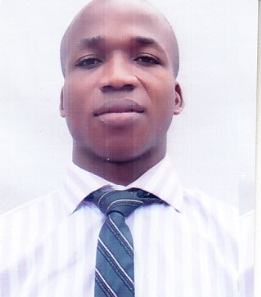 Ebika.244662@2freemail.com TEACHERTo carry out the professional duties of a teacher as circumstances may require and in accordance with the school's policies under the direction of the Principal.
To be an effective professional who demonstrates thorough curriculum knowledge, can teach and assess effectively, take responsibility for professional development and has students who achieve well.
SkillsGood Command onEnglish LanguageGood Computer KnowledgeConfidenceExcellent interpersonal skillsGood presentation skills.Excellent communication skills.Able to work quickly and efficiently.Enjoying being part of the developing team.Ability to lead and motivate the team to meet organization predetermined long and short term objectives.Ability to work and meet target levelExperience Worked as Teacher with NGURU SECONDARY TECHNICAL SCHOOL, Nigeria for 2 Years.Worked as Teacher with COROLA INTERNATIONAL NURSRY & PRIMARY SCHOOL, Nigeria for 2 Years. Areas of Responsibility and Key TasksPlanning, Teaching and Class ManagementTeach allocated students by planning their teaching to achieve progression of learning through:identifying clear teaching objectives and specifying how they will be taught and assessed;setting tasks which challenge students and ensure high levels of interest;setting appropriate and demanding expectations;setting clear targets, building on prior attainment;providing clear structures for lessons maintaining pace, motivation and challenge;making effective use of assessment and ensure coverage of programmes of study;ensuring effective teaching and best use of available time;maintaining discipline in accordance with the school's procedures and encouraging good practice with regard to punctuality, behavior, standards of work and homework;Day-to-day activities may include:preparing and delivering lessons to a range of classes of different ages and abilities;marking work, giving appropriate feedback and maintaining records of pupils' progress and development;researching new topic areas, maintaining up-to-date subject knowledge, and devising and writing new curriculum materials;selecting and using a range of different learning resources and equipment, including podcasts and interactive whiteboards;preparing pupils for qualifications and external examinations;managing pupil behavior in the classroom and on school premises, and applying appropriate and effective measures in cases of misbehavior;participating in and organizing extracurricular activities, such as outings, social activities and sporting events;participating in departmental meetings, parents' evenings and whole school training events;PERSONAL DETAILS Sex  		:		MaleMarital Status	:		SingleDate of birth	:		02-08-1986Nationality	:		NigeriaLanguage	:		English Visa status       :                      Employment VisaEDUCATIONS.S.C.E (Secondary School Certificate Examination)B.Sc in Economic Education 